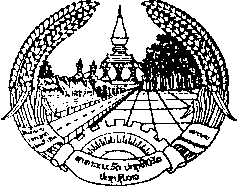 ສາທາລະນະລັດ ປະຊາທິປະໄຕ ປະຊາຊົນລາວສັນຕິພາບ ເອກະລາດ ປະຊາທິປະໄຕ ເອກະພາບ ວັດທະນະຖາວອນສຳນັກງນນາຍົກລັດຖະມົນຕີ	ເລກທີ  136  / ນຍ	ນະຄອນຫຼວງວຽງຈັນ, ວັນທີ 05.03.0210ດຳລັດວ່າດ້ວຍສະຫະກອນອີງຕາມກົດໝາຍວ່າດ້ວຍລັດຖະບານ ແຫ່ງສາທາລະນະລັດ ປະຊາທິປະໄຕ ປະຊາຊົນລາວ, ສະບັບເລກທີ 02/ສພຊ, ລົງວັນທີ 6 ພຶດສະພາ 2003;ອີງຕາມກົດໝາຍວ່າດ້ວຍວິສາຫະກິດ, ສະບັບເລກທີ11/ສພຊ, ລົງວັນທີ 9 ພະຈິກ 2005;ອີງຕາມການສະເໜີຂອງລັດຖະມົນຕີວ່າການກະຊວງອຸດສາຫະກຳ ແລະ ການຄ້າ, ສະບັບເລກທີ 1293/ອຄ, ລົງວັນທີ 27/7/2007.ນາຍົກລັດຖະມົນຕີ ແຫ່ງ ສປປ ລາວ ອອກດຳລັດ:ໝວດທີ 1ບົດບັນຍັດທົ່ວໄປມາດຕາ 1. ຈຸດປະສົງດຳລັດສະບັບນີ້ກຳນົດຫຼັກການ, ລະບຽບການ ແລະ ມາດຕະການ ກ່ຽວກັບການສ້າງຕັ້ງ, ການເຄື່ອນໄຫວ ແລະ ການຄຸ້ມຄອງສະຫະກອນ ຢູ່ ສປປ ລາວ ເພື່ອເຮັດໃຫ້ຜູ້ປະກອບທຸລະກິດລວມໝູ່ ຂະໜາດນ້ອຍມີກຳລັງແຮງລວມສູນ, ຮ່ວມມືຊ່ວຍເຫຼືອຊື່ງກັນ ແລະ ກັນ, ເຕີບໃຫຍ່ຂະຫຍາຍຕົວກາຍເປັນການຜະລິດສີນຄ້າ, ສ້າງລາຍໄດ້, ປະກອບສ່ວນເຂົ້າໃນການແກ້ໄຂຄວາມທຸກຍາກ ແລະ ຍົກລະດັບຊີວິດການເປັນຢູ່ຂອງປະຊາຊົນບັນດາເຜົ່າໃຫ້ດີຂື້ນ.ມາດຕາ 2. ສະຫະກອນ	ສະຫະກອນ ແມ່ນການຈັດຕັ້ງທຸລະກິດລວມໝູ່ຂອງຜູ້ປະກອບທຸລະກິດຂະໜາດນ້ອຍ ເຊັ່ນ: ຊາວກະສິກອນ, ຊາວຊ່າງຫັດຖະກຳ, ຊາວຄ້າຂາຍ ແລະ ຜູ້ປະກອບອາຊີບອື່ນໆ ທີ່ສະໝັກໃຈສ້າງຕັ້ງສະຫະກອນຂື້ນ ເພື່ອຈຸດປະສົງໃນການຮ່ວມມືຊ່ວຍເຫຼືອຊື່ງກັນ ແລະ ກັນ ທາງດ້ານທຶນຮອນ, ປະສົບການ ແລະ ເຕັກນິກໃນການດຳເນີນທຸລະກິດການຜະລິດ, ການຄ້າ ຫຼື ການບໍລິການ ເພື່ອບັນລຸຜົນໃນການດຳເນີນກິດຈະການຂອງຕົນ ລວມທັງການຮັບປະກັນທາງດ້ານສະຫວັດດີການສັງຄົມລະຫວ່າງສະມາຊິກ ແລະ ຄອບຄົວສະມາຊິກສະຫະກອນດ້ວຍກັນ.ມາດຕາ 3. ປະເພດສະຫະກອນ	ສະຫະກອນມີສອງປະເພດຕົ້ນຕໍດັ່ງນີ້:ສະຫະກອນດ້ານການຜະລິດກະສິກຳ-ປ່າໄມ້, ອຸດສາຫະກຳປຸງແຕ່ງ ແລະ ຫັດຖະກຳ;ສະຫະກອນດ້ານການບໍລິການ ເຊັ່ນ: ການຄ້າ, ການເງີນ, ການຂົນສົ່ງ, ການທ່ອງທ່ຽວ, ການກໍ່ສ້າງ, ການແພດ ແລະ ການບໍລິການອື່ນໆ ທີ່ຄ້າຍຄືກັນ.ມາດຕາ 4. ຫຼັກການພື້ນຖານໃນການຈັດຕັ້ງ ແລະ ການເຄື່ອນໄຫວຂອງສະຫະກອນ	ຫຼັກການພື້ນຖານໃນການຈັດຕັ້ງ ແລະ ການເຄື່ອນໄຫວຂອງສະຫະກອນ ຕາມດຳລັດສະບັບນີ້ມີດັ່ງນີ້:ຮັບສະມາຊິກຢ່າງເປີດກວ້າງບົນພື້ນຖານຄວາມສະໝັກໃຈ;ສະມາຊິກທຸກຄົນເປັນເຈົ້າການໃນການຄຸ້ມຄອງສະຫະກອນບົນພື້ນຖານຫຼັກການລວມສູນ ປະຊາທິປະໄຕ, ພ້ອມທັງເປັນເຈົ້າຂອງ ຫຼື ເປັນທັງລູກຄ້າ ຂອງສະຫະກອນ;ສະມາຊິກທຸກຄົນມີສິດໃນການດຳເນີນກິດຈະການ ຫຼື ທຸລະກິດໃດໜື່ງຮ່ວມກັບສະຫະກອນຂອງຕົນ;ສະຫະກອນມີຄວາມເປັນເອກະລາດ ແລະເປັນເຈົ້າຕົນເອງໃນການເຄື່ອນໄຫວວຽກງານ ແລະ ການດຳເນີນທຸລະກິດ;ກຳມະການບໍລິຫານຂອງສະຫະກອນຕ້ອງມາຈາກການເລືອກຕັ້ງຂອງສະມາຊິກ;ຕ້ອງມີຈຳນວນສະມາຊິກຢ່າງໜ້ອຍເຈັດຄົນ ເວັ້ນເສຍແຕ່ບາງປະເພດສະຫະກອນທີ່ມີລະບຽບການກຳນົດຈຳນວນສະມາຊິກໄວ້ສູງກວ່ານີ້.ທຸກການເຄື່ອນໄຫວຂອງສະຫະກອນ ຕ້ອງສອດຄ່ອງກັບດຳລັດສະບັບນີ້ ແລະ ລະບຽບກົດໝາຍທີ່ກ່ຽວຂ້ອງ ຂອງສາທາລະນະລັດ ປະຊາທິປະໄຕ ປະຊາຊົນລາວ.ສະຫະກອນ ຈະເຄື່ອນໄຫວໄດ້ກໍຕໍ່ເມື່ອໄດ້ຈົດທະບຽນຢ່າງຖືກຕ້ອງຕາມດຳລັດສະບັບນີ້ ແລະ ມີຖານະນິຕິບຸກຄົນ ນັບແຕ່ວັນຈົດທະບຽນເປັນຕົ້ນໄປ.ສະຫະກອນໃດໜື່ງ ສາມາດສ້າງຕັ້ງ ແລະ ດຳເນີນກິດຈະການຫຼາຍປະເພດທີ່ບໍ່ຂັດກັບລະບຽບການຂອງຂະແໜງການທີ່ກ່ຍວຂ້ອງ.ມາດຕາ 5. ນະໂຍບາຍສົ່ງເສີມ ຂອງລັດຕໍ່ສະຫະກອນ	ລັດສົ່ງເສີມການພັດທະນາສະຫະກອນແບບຍືນຍົງ ດ້ວຍມາດຕະການປະຕິບັດຕົວຈິງ ທີ່ເອື້ອປະໂຫຍດ ແລະ ປະສິດທິຜົນເພື່ອສ້າງທຸກເງື່ອນໄຂ ແລະ ໂອກາດທີ່ດີໃຫ້ແກ່ການດຳເນີນທຸລະກິດການຜະລິດ ລື ການບໍລິການ ຂອງສະຫະກອນ, ສະມາຊິກ ແລະ ຄອບຄົວຂອງສະມາຊິກໃນດ້ານຕ່າງໆ ດັ່ງນີ້:ສ້າງເງື່ອນໄຂໃຫ້ມີຄວາມສາມາດແຂ່ງຂັນ ແລະ ເຂົ້າເຖິງຕະຫຼາດ;ສ້າງເງື່ອນໄຂອຳນວນຄວາມສະດວກເພື່ອຊ່ວຍເຫຼືອດ້ານຕ່າງໆເຊັ່ນ: ດ້ານທືນຮອນ, ດ້ານການໃຫ້ສີນເຊື່ອ, ດ້ານການຈັດສັນນຳໃຊ້ທີ່ດີນ, ດ້ານພາສີ-ອາກອນ, ດ້ານການສົ່ງເສີມການນຳໃຊ້ວິທະຍາສາດ - ເຕັກໂນໂລຊີໃໝ່;ກໍ່ສ້າງພື້ນຖານໂຄງລ່າງທີ່ຈຳເປັນ, ກໍ່ສ້າງ ແລະ ພັດະນາຊັບພະຍາກອນມະນຸດ;ໂຄສະນາ ແລະ ເຈາະຕະຫຼາດທັງພາຍໃນ ແລະ ຕ່າງປະເທດ;ສົ່ງເສີມ ແລະ ສ້າງເງື່ອນໄຂໃຫ້ສະຫະກອນປະກອບສ່ວນ ເຂົ້າໃນການຈັດຕັ້ງເຂົ້າໃນແຜນພັດທະນາເສດຖະກິດ-ສັງຄົມ ຂອງປະເທດ ໂດຍສະເພາະນະໂຍບາຍຫຼຸດຜ່ອນຄວາມທຸກຍາກຂອງປະຊາຊົນ.ຍ້ອງຍໍ ແລະ ໃຫ້ລາງວັນ ເພື່ອກະຕຸກຊຸກຍູ້ສະຫະກອນ ຫຼື ສະມາຊິກທີ່ດີເດັ່ນ;ຮັບປະກັນຄວາມສະເໝີພາບຕໍ່ກົດໝາຍ ຂອງສະຫະກອນ ໃນການເຄື່ອນໄຫວທຸລະກິດຮ່ວມກັບປະເພດວິສາຫະກິດອື່ນ;ສົ່ງເສີມໃຫ້ສະຫະກອນມີການພົວພັນ, ຮ່ວມມືກັບຕ່າງປະເທດ ແລະ ອົງການຈັດຕັ້ງສາກົນ ດ້ວຍການແກປ່ຽນບົດຮຽນທາງດ້ານວິຊາການ ແລະ ເຕັກໂນໂລຊີ, ຍົກລະດັບຄວາມຮູ້ຄວາມສາມາດໃນການບໍລິຫານ, ການຈັກການຂອງສະຫະກອນ;ສະຫະກອນເຄື່ອນໄຫວກິດຈະການຂອງຕົນພາຍໃຕ້ການຄຸ້ມຄອງດູແລ ແລະ ຊ່ວຍເຫຼືອຂອງຂະແໜງການທີ່ກ່ຽວຂ້ອງ.ມາດຕາ 6. ຂອບເຂດການນຳໃຊ້	ດຳລັະບັບນີ້ ນຳໃຊ້ກັບການຈັດຕັ້ງທຸລະກິດລວມໝູ່ ໃນຂະແໜງການຕ່າງໆທີ່ສ້າງຕັ້ງ ແລະ ດຳເນີນທຸລະກິດ ສອດຄ່ງກັບຂໍ້ກຳນົດສະບັບນີ້ ແລະ ປະຕິບັດຢ່າງເປັນເອກະພາບໃນດີນແດນຂອງ ສາທາລະນະລັດ ປະຊາທິປິໄຕ ປະຊາຊົນລາວ.ໝວດທີ 2ການສ້າງຕັ້ງ ແລະ ການຈົດທະບຽນສະຫະກອນມາດຕາ 7. ການສ້າງຕັ້ງ	ພົນລະເມືອງລາວທີ່ມີຈຸດປະສົງຢາກສ້າງຕັ້ງສະຫະກອນ ຕ້ອງປະຕິບັດຕາມຂັ້ນຕອນດັ່ງລຸ່ມນີ້:ຈັດກອງປະຊຸມ ເພື່ອປຸກລະດົມສ້າງຄວາມຮັບຮູ້ກ່ຽວກັບ ປະເພດສະຫະກອນທຈະສ້າງ;ປືກສາຫາລື ແລະ ວາງແຜນກ່ຽວກັບການສ້າງຕັ້ງເຊັ່ນ: ປະເພດ, ຊື່, ຈຳນວນສະມາຊິກ, ແຜນການສ້່ງ, ທຶນຈົດທະບຽນ, ຈຳນວນຮຸ້ນ, ຮ່າງກົດລະບຽບຂອງສະຫະກອນ;ເປີດກອງປະຊຸມຄັ້ງທຳອິດເພື່ອຮັບຮອງກົດລະບຽບ ແລະ ເລືອກຕັ້ງຄະນະກຳມະການບໍລິຫານຊຸດທຳອິດ;ຂໍອະນຸນາດດຳເນີນທຸລະກິດຕາມປະເພດສະຫະກອນ ນຳຂະແໜງການທີ່ກ່ຽວຂ້ອງ;ຈົດທະບຽນສະຫະກອນ ນຳຂະແໜງອຸດສາຫະກຳ ແລະ ການຄ້າ.ມາດຕາ 8. ການປະກອບຄຳຮ້ອງຂໍຈົດທະບຽນສະຫະກອນ	ການຂໍຈົດທະບຽນສະຫະກອນ ຕ້ອງປະກອບດ້ວຍເອກະສານດັ່ງນີ້:ຄຳຮ້ອງຂໍຈົດທະບຽນສະຫະກອນ;ບັນຊີລາຍຊື່ສະມາຊິກຜູ້ສ້າງຕັ້ງພ້ອມດ້ວຍລາຍເຊັນຂອງແຕ່ລະຄົນ, ຈົດນວນຮຸ້ນ ແລະ ທືນຈົດທະບຽນຂອງສະຫະກອນ;ບັນຊີລາຍຊື່ກຳມະການບໍລິຫານ;ກົດລະບຽບຂອງສະຫະກອນ;ໃບອະນຸຍາດດຳເນີນທຸລະກິດຈາກຂະແໜງການທີ່ກ່ຽວຂ້ອງ.ມາດຕາ 9. ກົດລະບຽບຂອງສະຫະກອນ	ກົດລະບຽບຂອງສະຫະກອນຕ້ອງປະກອບດ້ວຍເນື້ອໃນລຸ່ມນີ້:ຊື່ ຂອງສະຫະກອນ;ວັດຖຸປະສົງ ຂອງສະຫະກອນ;ທີ່ຕັ້ງຫ້ອງການ ແລະ ສາຂາ (ຖ້າມີ);ການພົວພັນພາຍໃນ ແລະ ພາຍນອກ ຂອງສະມາຊິກ ແລະ ສະຫະກອນ;ເງື່ອນໄຂ ຂອງສະມາຊິກ, ວິທີຮັບສະໝັກ ແລະ ການພົ້ນຈາກການເປັນສະມາຊິກ;ຈຳນວນກຳມະການບໍລິຫານ, ວິທີຄັດເລືອກ, ຄວາມຮັບຜິດຊອບ, ການພົ້ນຈາກຕຳແໜ່ງ ແລະ ການປະຊຸມ;ການບໍລິຫານວຽກງານທາງດ້ານການບັນຊີ, ການຄຸ້ມຄອງຊັງສົມບັດ ແລະ ຮູບການໃການແບ່ງປັນຜົນປະໂຫຍດຂອງສະຫະກອນ;ການດຳເນີນກອງປະຊຸມຂອງສະມາຊິກ;ການສ້າງຕັ້ງສາຂາ, ການຍຸບເລີກ ແລະ ວິທີການໃນການຊຳລະສະສາງ;ທຶນຈົດທະບຽນ,ຈຳນວນຮຸ້ນ, ມູນຄ່າຂອງຮຸ້ນ, ການຊຳລະຄ່າຮຸ້ນດ້ວຍເງີນ ຫຼື ຊັບສີນອື່ນ, ການຂາຍ ແລະ ການໂອນຮຸ້ນ, ການຈ່າຍຄືນຄ່າຮຸ້ນ.ມາດຕາ 10. ຊື່ຂອງສະຫະກອນ	ຊື່ຂອງສະຫະກອນ ອາດຈະເລືອກໃສ່ໄດ້ຕາມຄວາມເໝາະສົມແຕ່ຕ້ອງ:ມີຄຳວ່າ ສະຫະກອນ ຕິດນຳທຸກຄັ້ງ;ການໃສ່ຊື່, ສິດ ແລະ ຄວາມຮັບຜິດຊອບ ຂອງການນຳໃຊ້ຊື່ສະຫະກອນ ຕ້ອງສອດຄ່ອງກັບການກຳນົດ ຂອງກົດໝາຍວ່າດ້ວຍວິສາຫະກິດ.ນອກຈກສະຫະກອນ ຫຼື ສະມາຄົມຂອງສະຫະກອນແລ້ວ ຫ້າມບຸກຄົນ ຫຼື ນິຕິບຸກຄົນໃດ ໃຊ້ຄຳວ່າ ສະຫະກອນ ເປັນຊື່ວິສາຫະກິດ ຫຼື ສ່ວນໜື່ງຂອງຊື່ວິສາຫະກິດ.ມາດຕາ 11. ການຍື່ນຄຳຮ້ອງຂໍຈົດທະບຽນສະຫະກອນ	ພາຍຫຼັງປະກອບເອະສານຄົບຖ້ວນແລ້ວ ກຳມະການບໍລິຫານ ທີ່ໄດ້ຮັບມອບໝາຍຈາກກອງປະຊຸມຂອງສະມາຊິກຕ້ອງຍື່ນຄຳຮ້ອງຂໍຈົດທະບຽນສະຫະກອນນຳຫ້ອງການອຸດສາຫະກຳ ແລະ ການຄ້າ ເມືອງບ່ອນຂອງຫ້ອງການທີ່ສະຫະກອນດັ່ງກ່າວຈະຕັ້ງຢູ່.	ການພິຈາລະນາການຈົດທະບຽນສະຫະກອນ ຕ້ອງບໍ່ເກີນສາມ (3) ວັນລັດຖະການ ນັບແຕ່ວັນຮັບເອກະສານຄຳຮ້ອງຂໍຈົດທະບຽນສະຫະກອນເປັນຕົ້ນໄປ.	ຫ້າມເຈົ້າໜ້າທີ່ທະບຽນຫວງໃຫ້ຜູ້ມາຍື່ນຄຳຮ້ອງຂໍຈົດທະບຽນສະຫະກອນປະກອບເອກະສານເພີ່ມເຕີມໃດໆ ນອກຈາກທີ່ໄດ້ກຳນົດໄວ້ໃນດຳລັດສະບັບນີ້.	ເຈົ້າໜ້າທີ່ທະບຽນທີ່ລະເມີດ ຕາມທີ່ໄດ້ກ່າວມາໃນວັກສາມຂອງມາດຕານີ້ ຈະຖືກປະຕິບັດມາດຕະການ ຕາມທີ່ໄດ້ບົ່ງໄວ້ໃນມາດຕາ 234 ຂອງກົດໝາຍວ່າດ້ວຍວິສາຫະກິດ.ມາດຕາ 12. ຜົນຂອງການຈົດທະບຽນສະຫະກອນ	ກນຈົດທະບຽນສະຫະກອນມີຜົນເຮັດໃຫ້ ສະຫະກອນມີຖານະນິຕິບຸກຄົນ.	ການຈົດທະບຽນສະຫະກອນ ເປັນການຈົດທະບຽນຊື່ສະຫະກອນພ້ອມ.	ບຸກຄົນ ແລະ ການຈັດຕັ້ງສາມາດເບີ່ງ ຫຼື ຂໍອັດສຳເນົາເອກະສານທະບຽນສະຫະກອນຈາກເຈົ້າໜ້າທີ່ທະບຽນທີ່ກ່ຽວຂ້ອງໄດ້.ຜູ້ຂໍອັດສຳເນົາເອກະສານຕ້ອງເສຍຄາທຳນຽມ ຕາມລະບຽບການ.ໝວດທີ 3ສິດ ແລະ ໜ້າທີ່ຂອງສະຫະກອນມາດຕາ 13. ສິດຂອງສະຫະກອນ	ສະຫະກອນມີສິດດັ່ງນີ້:ດຳເນີນທຸລະກິດດ້ານການຜະລິດ ແລະ ການບໍລິການຕ່າງໆເພື່ອຜົນປະໂຫຍດຂອງສະມາຊິກ;ຍາດແຍ່ງການຊ່ວຍເຫຼືອທາງດ້ານວິຊາການຈາກອົງການທີ່ກ່ຽວຂ້ອງທັງພາກລັດ ແລະ ເອກະຊົນພາຍໃນ ແລະ ຕ່າງປະເທດ ຕາມລະບຽບການທີ່ລັດວາງອອກ;ກູ້ຢືມເງີນຈາກອົງການຈັດຕັ້ງສີນເຊື່ອອຫຼື ສະຖາບັນການເງີນຕ່າງໆ ຫຼື ລະດົມເງີນຈາກແຫຼ່ງທຶນອື່ນ ຕາມລະບຽບກົດໝາຍທີ່ກ່ຽວຂ້ອງ;ຮັບຝາກເງີນປະຢັດຈາກສະມາຊິກຂອງຕົນຕາມລະບຽບການຂອງຂະແໜງການທີ່ກ່ຽວຂ້ອງ;ໃຫ້ເງີນກູ້ຢືມ, ໃຫ້ເຊົ່າອຸປະກອບ, ພາຫະນະການຜະລິດແກ່ສະມາຊິກ ຫຼື ຮັບຊວດຈຳຊັບສິນຂອງສະມາຊິກ;ດຳເນີນການອື່ນໆທີ່ຖືກຕ້ອງຕາມລະບຽບກົດໝາຍ;ມາດຕາ 14. ໜ້າທີ່ຂອງສະຫະກອນ	ສະຫະກອນມີໜ້າທີ່ ດັ່ງນີ້:ເຕົ້າໂຮມບັນດາສະມາຊິກ ເຂົ້າສູ່ການຈັດຕັ້ງດຽວກັນ;ປະສານງານ ແລະ ຍາດແຍ່ງການຊ່ວຍເຫຼືອນຳພາກສ່ວນອື່ນພ້ອມທັງໃຫ້ບໍລິການ ແກ່ປະຊາຊົນ ໂດຍສະເພາະ ສະມາຊິກໃນທ້ອງຖີ່ງຂອງຕົນ;ປົກປ້ອງຜົນປະໂຫຍດອັນຊອບທຳຂອງບັນດາສະມາຊິກ ໃນສາຍພົວພັນດ້ານທຸລະກິດການຜະລິດ ຫຼື ການບໍລິການ ກັບບຸກຄົນພາຍນອກ;ໃຫ້ການອຸ້ມຊູຊ່ວຍເຫຼືອ ແລະ ດັດສົມຜົນປະໂຫຍດຕ່າງໆພາຍຂອງສະມາຊິກພາຍໃນສະຫະກອນ;ໃຫ້ສະຫວັດດີການແກ່ສັງຄົມສະມາຊິກ ແລະ ຄອບຄົວຂອງສະມາຊິກ ຕາມຄວາມສາມາດຕົວຈີງ;ໄກ່ເກັ່ຍຂໍ້ຂັດແຍ່ງດ້ານທຸລະກິດການຜະລິດ ຫຼື ການບໍລິການລະຫວ່າງສະມາຊິກດ້ວນກັນ;ຊ່ວຍເຫຼືອ ຫຼື ສະໜອງຄວາມຮູ້ດ້ານວິຊາການ ຫຼື ຂໍ້ມູນຂ່າວສານດ້ານທຸລະກິດການຜະລິດ ແລະ ການບໍລິການ ທີ່ກ່ຽວຂ້ອງໃຫ້ແກ່ສະຊິກ;ເຂົ້າຮ່ວມປືກສາຫາລື ປະກອບຄຳເຫັນຕໍ່ບັນຫາທີ່ພົວພັນກັບທຸລະກິດ ຂອງສະຫະກອນ ແລະ ຂອງສະມາຊິກ ກັບພາກສ່ວນຕ່າງໆທີ່ກ່ຽວຂ້ອງ ກັບຂະແໜງການດ້ານທຸລະກິດດ້ານການຜະລິດ ແລະ ການບໍລິການ ທີ່ສະຫະກອນຂອງຕົນດຳເນີນ;ປະຕິບັດລະບອບບັນຊີ, ພັນທະ ແລະ ໜ້າທີ່ອື່ນໆ ຕາມທີ່ໄດ້ກຳນົດໄວ້ໃນລະບຽບກົດໝາຍທີ່ກ່ຽວຂ້ອງ.ໝວດທີ 4ສະມາຊິກຂອງສະຫະກອນມາດຕາ 15. ເງື່ອນໄຂຂອງການເປັນສະມາຊິກ	ສະມາຊິກຂອງສະຫະກອນຕ້ອງມີເງື່ອນໄຂດັ່ງນີ້:ບໍ່ແມ່ນນິຕິບຸກຄົນ ເວັ້ນເສັຍແຕ່ສະມາຊິກ ຂອງບາງປະເພດສະຫະກອນ;ບໍ່ມີໝີ້ສີນຫຼາຍກວ່າຊັບສີນ ຫຼື ລົ້ມລະລາຍ;ເປັນພົນລະເມືອງລາວມີ ອາຍຸແຕ່ 18 ປີຂື້ນໄປ ແລະ ບໍ່ເປັນຄົນໄບ້ບ້າເສຍຈິດ.ການກຳນົດເງື່ອນໄຂອື່ນໆ ເຊັ່ນ ອາຊີບ ແລະ ຈຳນວນ ຂອງຜູ້ສະໝັກແມ່ນຂື້ນກັບການຕົກລົງ ແລະ ປະເພດຂອງສະຫະກອນ.ມາດຕາ 16. ການເປັນສະມາຊິກ	ບຸກຄົນທີ່ມີຈຸດປະສົງຢາກເປັນສະມາຊິກ ຂອສະຫະກອນໃດໜື່ງ ຕ້ອງຍື່ນຄຳຮ້ອງຕໍ່ສະຫະກອນດັ່ງກ່າວ ເພື່ອລົງທະທຽນຕາມສະຫະກອນນັ້ນໆ ແລະ ຕ້ອງຖືຮຸ້ນຢ່າງໜ້ອຍໜື່ງຮຸ້ນ. ການເປັນສະມາຊິກໃຫ້ນັບຕັ້ງແຕ່ວັນທີ່ໄດ້ຮັບການຈົດທະບຽນເປັສະມາຊິກເປັນຕົ້ນໄປ, ເວັ້ນເສຍແຕ່ກົດະບຽບຂອງສະຫະກອນດັ່ງກ່າວນັ້ນຫາກໄດ້ບົ່ງໄວ້ຢ່າງອື່ນ.ມາດຕາ 17. ສິດ ແລະ ໜ້າທີ່ ຂອງສະມາຊິກ	ສິດ ແລະ ໜ້າທີ່ຂອງສະມາຊິກສະຫະກອນມີດັ່ງນີ້:ດຳເນີນທຸລະກິດການຜະລິດ ຫຼື ການບໍລິການ ຂອງຕົນ ແລະ ເຂົ້າຮ່ວມກິດຈະການວຽກງານທີ່ກ່ຽວຂ້ອງ ຂອງສະຫະກອນ;ໄດ້ຮັບສ່ວນແບ່ງ ຫຼື ຜົນປະໂຫຍດຈາກການມີຮຸ້ນສ່ວນ ແລະ ໄດ້ຮັບການດູແລ ຊ່ວຍເຫຼືອຈາກ ສະຫະກອນ ໃນທຸກດ້ານ;ສະໝັກເລືອກຕັ້ງເປັນກຳມະການບໍລຫານ ຂອງສະຫະກອນ;ເລືອກຕັ້ງ ຫຼື ປົດຕຳແໜ່ງກຳມະການບໍລິຫານ ຫຼື ຜູ້ກວດກາ;ເລືອກຕັ້ງ ຫຼື ປົດຜູ້ກວດສອບບັນຊີຕາມການສະເໜີຂອງຜູ້ກວດກາ;ປະຕິບັດລະບຽບກົດໝາຍ, ລະບຽບຂອງສະຫະກອນ ແລະ ການຊີ້ນຳຂອງກຳມະການບໍລິຫານ;ຮ້ອງຂໍໃຫ້ເປີດກອງປະຊຸມວິສາມັນ ຕາມເງື່ອນໄຂທີ່ໄດ້ບົ່ງໄວ້ໃນດຳລັດສະບັບນີ້;ຮ້ອງຟ້ອງຕໍ່ສານ ກ່ຽວກັບການກະທຳທີ່ເປັນການລະເມີດ ແລະ ສ້າງຄວາເສຍຫາຍແກ່ຜົນປະໂຫຍດ ຂອງຕົນ ກໍຄື ຂອງສະຫະກອນ ຕໍ່ກຳມະການບໍລິຫານ, ຜູ້ກວດກາ, ຜູຈັດການ ແລະ ພະນັກງານວິຊາການ;ເຂົ້າຮ່ວມກອງປະຊຸມ, ລົງຄະແນນສຽງ, ສະເໜີ ແລະ ປະກອບຄຳເຫັນດ້ານຕ່າງໆ ລວມທັງບັນຫາກ່ຽວກັບການປົກປ້ອງສິດ ແລະ ຜົນປະໂຫຍດຂອງຕົນ;ຮັກສາກຽດສັກສີ, ຄວາມລັບດ້ານທຸລະກິດ ແລະ ຜົນປະໂຫຍອື່ນໆຂອງສະຫະກອນ;ຮັກສາຄວາມສາມັກຄີລະຫວ່າງສະມາຊິກດ້ວຍກັນ;ຮັບຜິດຊອບຕໍ່ໜີ້ີນຂອງສະຫະກອນ ເທົ່າກັບຈຳນວນຮຸ້ທີ່ຍັງບໍ່ທັນໄດຖອກເຕັມ;ກວດກາເບີ່ງຊັບສົມບັດ ແລະບັນຊີການເງີນ ຂອງສະຫະກອນຕາມວັນ, ເວລາ ທີ່ກຳນົດໄວ້ໃນກົດລະບຽບຂອງສະຫະກອນ;ລາອອກຈາກສະຫະກອນໂດຍໄດ້ຮັບການພິຈາລະນາການສົ່ງຄືນຮຸ້ນ ຫຼື ຜົນປະໂຫຍດອື່ນໆ ຕາມສະພາບການຕົວຈີງ ແລະ ຕາມກົດລະບຽບຂອງສະຫະກອນ;ແຕ່ງຕັ້ງຕົວແທນເຂົ້າຮ່ວມວຽກງານ ຂອງສະຫະກອນໃນສ່ວນທີ່ພົວພັນກັບຕົນ;ປະຕິບັດໜ້າທີ່ ແລະ ສິດອື່ນໆ ຕາມທີ່ໄດ້ກຳນົດໄວ້ໃນລະບຽບ ກົດໝາຍທີ່ກ່ຽວຂ້ອງຂອງ ສປປ ລາວ.ມາດຕາ 18. ກາສີ້ນສຸດການເປັນສະມາຊິກ	ການເປັນສະມາຊິກ ຂອງສະຫະກອນ ຈະສີ້ນສຸດລົງ ຍ້ອນສາເຫດໃດໜື່ງລຸ່ມນີ້:ເສັຍຊີວິດ ຫຼື ການຂາດຄວາມສາມາດທາງດ້ານການປະພຶດ;ລາອອກຈາກສະຫະກອນທີ່ໄດ້ຮັບການຮັບຮອງເອົາ;ການລົ້ມລະລາຍ;ການລະເມີດ ກົດລະບຽບ ຂອງສະຫະກອນ ຢ່າງຮ້າຍແຮງ ແລະ ຖືກກອງປະຊຸມ ຂອງສະຫະກອນ ມີມະຕິໄລ່ອອກດ້ວຍ ຄະແນນສຽງເກີນກວ່າເຄີ່ງໜື່ງ ຂອງຈຳນວນຜູ້ເຂົ້າຮ່ວມປະຊຸມ. ຜູ້ກ່ຽວບໍ່ມີສິດລົງຄະແນນສຽງ.ໝວດທີ 5ກອງປະຊຸມຂອງສະຫະກອນມາດຕາ 19. ກອງປະຊຸມຂອງສະຫະກອນ	ກອງປະຊຸມຂອງສະຫະກອນແມ່ນການຈັດຕັ້ງສູງສຸດຂອງສະຫະກອນ ຊື່ງປະກອບດ້ວຍເ ກອງປະຊຸມສາມັນ ແລະ ກອງປະຊຸມວິສາມັນ. ກອງປະຊຸມສາມັນຕ້ອງເປີດຂື້ນຢ່າງໜ້ອຍປີລະຄັ້ງ, ສ່ວນກອງປະຊຸມວິສາມັນຈະເປີດຂື້ນເມື່ອໃດກໍໄດ້ ແລະ ສາມາດນຳເອົາທຸກບັນຫາເຂົ້າມາພິຈາະນາໄດ້ຫາກເຫັວ່າຈຳເປັນ.ມາດຕາ 20. ການຮຽກປະຊຸມ	ກຳມະການບໍລິຫານ ຂອງສະຫະກອນ ເປັນຜູ້ຮຽກປະຊຸມສາມັນຕາມກຳນົດເວລາຕາມທີ່ໄດ້ກຳນົດໄວ້ໃນກົດລະບຽບ.	ກອງປະຊຸມວິສາມັນສາມາດເປີດຂື້ນໄດ້ ເມື່ອໃດກໍໄດ້ ຕາມຄວມຮຽກຮ້ອງຕ້ອງການຂອງວຽກງານຂອງສະຫະກອນ. ການຮຽກປະຊຸມວິສາມັນສາມາດປະຕິບັດໄດ້ໂດຍ:ມະຕິຂອງຄະນະກຳມະການບໍລິຫານ;ຜູ້ກວດກາ ຫຼື ຜູ້ກວດສອບບັນຊີ;ສະມາຊິກທີ່ມີຈຳນວນເກີນກວ່າຫ້າສິບສ່ວນຮ້ອຍ.ພາຍໃນກຳນົດສມສິບວັນ ນັບແຕ່ວັນທີ່ໄດ້ຮັບຄຳຮ້ອງຂໍໃຫ້ເປີດກອງປະຊຸມວິສາມັນ, ກຳມະການບໍລິຫານ ຕ້ອງເປີດກອງປະຊຸມວິສາມັນ.ການຮ້ອງຂໍໃຫ້ເປີດກອງປະຊຸມວິສາມັນ ຂອງສະມາຊິກຕ້ອງແຈ້ງວັດຖຸປະສົງການຂໍເປີດກອງປະຊຸມຕໍ່ຄະນະກຳມະການບໍລິຫານ.ຄະນະກຳມະການບໍລິຫານຕ້ອງແຈ້ງວາລະ ແລະ ສົ່ງເອກະສານການປະຊຸມໃຫ້ສະມາຊິກທຸກຄົນຊາບ ຢ່າງໜ້ອນເຈັດວັນກ່ອນການປະຊຸມ.ມາດຕາ 21. ຈຳນວນຜູ້ເຂົ້າຮ່ວມປະຊຸມ	ກອງປະຊຸມສາມັນ ຈະຕ້ອງມີສະມາຊິກ  ຫຼື  ຜູ້ຕາງໜ້າ ຂອງສະມາຊິກຈຳນວນແຕ່ສອງສ່ວນສາມຂື້ນໄປ ເຂົ້າຮ່ວມສຳລັບການຮຽກປະຊຸມຄັ້ງທີ່ໜື່ງ.  ໃນກໍລະນີ  ຜູ້ເຂົ້າຮ່ວມປະຊຸມບໍ່ຄົບພາຍຫຼັງສາມສິບວັນ ນັບແຕ່ວັນ ນັດເປີດກອງປະຊຸມສາມັນຄັ້ງທຳອິດເປັນຕົ້ນໄປໃຫ້ເປີດກອງປະຊຸມດັ່ງກ່າວໄດ້ໂດຍບໍ່ຈຳເປັນຕ້ອງມີຈຳນວນຜູ້ເຂົ້າຮ່ວມປະຊຸມຄົບ  ສຳລັບການຮຽກຄັ້ງທີສອງ.	ສຳລັບກອງປະຊຸວິສາມັນຈຳນວນຜູ້ເຂົ້າຮ່ວມກອງປະຊຸມຕ້ອງບໍ່ຕ່ຳກວ່າຫ້າສິບສ່ວນຮ້ອຍຂອງຈຳນວນສະມາຊິກສະຫະກອນ.ມາດຕາ 22. ມະຕິຂອງກອງປະຊຸມ	ມະຕິຂອງກອງປະຊຸມສາມັນ ຫຼື ວິສາມັນ ຈະມີຜົນໃຊ້ໄດ້ກໍຕໍ່ເມື່ອໄດ້ຮັບສຽງສະໜັບສະໜູນຈາກສະມາຊິກ ຫຼື ຜູ້ຕາງໜ້າທີ່ເຂົ້າຮ່ວມປະຊຸມເກີນກວ່າເຄີ່ງໜື່ງ. ສະມາຊິກ ຫຼື ຜູ້ຕາງໜ້າຜູ້ໜື່ງ ມີໜື່ງຄະແນນສຽງ. ໃນກໍລະນີສຽງເທົ່າກັນໃຫ້ສຽງຂອງປະທານກອງປະຊຸມເປັນອັນຊີ້ຂາດ.	ວິທີການລົງຄະແນນສຽງ ແມ່ນໃຫ້ປະຕິບັດຕາມທີ່ໄດ້ກຳນົດໄວ້ ໃນແຕ່ກົດລະບຽບຂອງແຕ່ລະສະຫະກອນກມາດຕາ 23. ປະທານກອງປະຊຸມ	ປະທານກອງປະຊຸມ ແມ່ນປະທານ ຫຼື ຮອງປະທານຄະນະກຳມະການບໍລິຫານ ທີ່ໄດ້ຮັບມອບໝາຍໃນກໍລະນີ ທີ່ປະທານ ແລະ ຮອງປະທານບໍ່ຢູ່ ຫຼື ບໍ່ສາມາດປະຕິບັດໜ້າທີ່ໄດ້ ອາດມອບໝາຍໃຫ້ ກຳມະການບໍລິຫານ ໃດໜື່ງປະຕິບັດໜ້າທີ່ແທນກໍໄດ້ມາດຕາ 24. ສິດ ແລະ ໜ້າທີ່ຂອງກອງປະຊຸມ	ກອງປະຊຸມສາມັນ ຂອງສະຫະກອນ ມີສິດ ແລະ ໜ້າທີ່ ດັ່ງນີ້ເຄົ້ນຄວ້າ, ຮັບເອົາບົດລາຍງານ  ແລະ  ແຜນການໃນການເຄື່ອນໄຫວວຽກງານ  ຂອງຄະນະກຳມະການບໍລິຫານ;ຄົ້ນຄວ້າດ  ຮັບເອົາບົດສະຫຼຸບລາຍງານ  ແລະ  ແຜນການດຳເນີນທຸລະກິດການຜະລິດຫຼື ການບໍລິການ ຂອງສະຫະກອນ ຊື່ງສະເໜີໂດຍຄະນະກຳມະການບໍລິຫານ;ຮັບຮອງລາຍງານ ບັນຊີ ການເງີນດ  ການນຳໃຊ້ ແລະ ການແບ່ງປັນຜົນປະໂຫຍດ;ຮັບຮອງເອົາ ຫຼື ການປັບປຸງ ປ່ຽນແປງກົດລະບຽບ;ເລືອກຕັ້ງ ຫຼື ປົດຕຳແໜ່ງກຳມະການບໍລິຫານ;ເລືອກຕັ້ງ ຫຼື ປົດຕຳແໜ່ງຜູ້ກວດກາ ຫຼື ຜູ້ກວດສອບບັນຊີ ຕາມທີ່ໄດ້ກຳນົດໄວ້ໃນຂໍ້ 8 ມາດຕາ 33 ຂອງດຳລັດສະບັບນີ້;ຕົກລົງກ່ຽວກັບຈຳນວນຂອງກຳມະການບໍລິຫານ, ຜູ້ກວດກາ, ຜູ້ຈັດການ ແລະ ພະນັກງານວິຊາການ;ຕົກລົງກ່ຽວກັບເງີນເດືອນ ຫຼື ຄ່າຈ້າງກຳມະການບໍລິຫານ, ຜູ້ກວດການ, ຜູ້ຈັດການ ແລະ ພະນັກງານວິຊາການ;ຮັບຮອງເອົາມະຕິຂອງກອງປະຊຸມ.ໝວດທີ 6ໂຄງປະກອບການຈັດຕັ້ງ ຂອງສະຫະກອນມາດຕາ 25. ໂຄງປະກອບບຸກຄະລາກອນ	ໂຄງປະກອບບຸກຄະລາກອນ ຂອງສະຫະກອນປະກອບດ້ວຍ: ກຳມະການບໍລິຫານດ ຜູ້ກວດກາ, ຜູຈັດການ, ນາຍບັນຊີ ພະນັກງານວິຊາການທີ່ຈຳເປັນຈຳນວນໜື່ງ ແລະ ຜູ້ອື່ນໆຕາມຄວາມຈຳເປັນ.	ຜູ້ຈັດການ, ຜູ້ກວດກາ, ນາຍບັນຊີ ແລະ ບັນດາພະນັກງານວິຊາການເຊັ່ນ: ພະນັກງານການຕະຫຼາດ ຫຼື ສີນເຊື່ອ ອາດຈະຈ້າງຈາກສະມາຊິກ ຂອງສະຫະກອນ ຫຼື ບຸກຄົນພາຍນອກກໍໄດ້.	ໂຄງປະກອບບຸກຄະລາກອນ ຂອງສະຫະກອນຕ້ອງກະທັດລັດ ຮັບປະກັນປະສິດທິພາບ ຂອງວຽກງານ, ສົມສ່ວນກັບຈຳນວນສະມາຊິກ ແລະ ຖານະການເງີນຂອງສະຫະກອນ.ມາດຕາ 26. ຄະນະກຳມະການບໍລິຫານ	ກຳມະການບໍລິຫານເຮັດວຽກເປັນໝູ່ຄະນະເອີ້ນວ່າ ຄະນະກຳມະການບໍລິຫານ. ຄະນະກຳມະການບໍລິຫານຊຸດໜື່ງມີອາຍຸການສາມປີ. ຈຳນວນກຳມະການບໍລິຫານ ຕ້ອງແທດເໝາະກັບຂະໜາດຈຳນວນສະມາຊິກ ແຕ່ຕ້ອງບໍ່ຕ່ຳກວ່າສາມຄົນ ແລະ ຫຼາຍສຸດບໍ່ໃຫ້ເກີນເກົ້າຄົນ.	ຄະນະກຳມະການບໍລິຫານ ປະກອບດ້ວຍ: ປະທານ, ຮອງປະທານແລະ ກຳມະການບໍລິຫານ. ຄະນະກຳມະການບໍລິຫານ ຕ້ອງແບ່ງຄວາມຮັບຜິດຊອບໃຫ້ລະອຽດ.ມາດຕາ 27. ສິດ ແລະ ໜ້າທີ່ ຂອງຄະນະກຳມະການບໍລິຫານ	ຄະນະກຳມະການບໍລິຫານ ມີສິດ ແລະ ໜ້າທີ່ ດັ່ງນີ້:ວາງນະໂຍບາຍລວມ ແລະ ຊີ້ນຳ ນຳພາກສວນເຄື່ອນໄຫວວຽກງານ ຂອງຜູ້ຈັດການ ແລະ ພະນັກງານວິຊາການ;ຊີ້ນຳ ນຳພາວຽກງານ ຂອງສະຫະກອນຕາມກົດລະບຽບ, ມະຕິ ຂອງກອງປະຊຸມ ແລະ ຕາມພາລະບົດບາດ, ສິດ ແລະ ໜ້າທີ່ຂອງຕົນ.ເລືອກຕັ້ງປະທານ ແລະ ຮອງປະທານຄະນະກຳມະການບໍລິຫານ;ແບ່ງຄວາມຮັບຜິດຊອບໃຫ້ກຳມະການບໍລິຫານແຕ່ລະຄົນ;ຈ້າງ ຫຼື ເລີກຈ້າງ ຜູ້ຈັດການ ແລະ ພະນັກງານວິຊາການ;ພິຈາລະນາຮັບສະມາຊິກໃໝ່ ຂອງສະຫະກອນ;ພິຈາລະນາຮັບຮອງເອົາການລາອອກຂອງສະມາຊິກສະຫະກອນ;ພິຈາລະນາຕົກລົງບັນຫາຕ່າງໆ ຂອງສະຫະກອນເຊັ່ນ: ການໃຫ້ສະມາຊິກກູ້ຢືມ, ການຝາກເງີນຂອງສະມາຊິກ, ການຊວດຈຳ ຂອງສະມາຊິກດການລົງທຶນຂອງສະຫະກອນ;ວາງມາດຕະການຕ່າງໆທີ່ເໝາະສົມ ເພື່ອບັນລຸເປົ້າໝາຍຂອງສະຫະກອນ.ມາດຕາ 28. ກຳມະການບໍລິຫານ	ກຳມະການບໍລິຫານ ຕ້ອງເລືອກຕັ້ງຈາກສະມາຊິກ ຂອງສະຫະກອນເທົ່ານັ້ນ. ການລົງຄະແນນສຽງເລືອກຕັ້ງຄະນະກຳມະການບໍລິຫານ ຕ້ອງສອດຄ່ອງກັບຂໍ້ກຳນົດຂອງມາດຕາ 22 ຂອງດຳລັດສະບັບນີ້.	ສະມາຊິກສະຫະກອນ  ທີ່ເປັນລັດຖະກອນ ( ຖ້າມີ )  ບໍ່ມີສິດສະໝັກເລືອກຕັ້ງ ເປັນກຳມະການບໍລິຫານ  ຫຼື            ຜູ້ກວດກາ.	ກຳມະການບໍລິຫານຜູ້ໜື່ງ ມີອາຍຸການເທົ່າກັບ ອາຍຸການຂອງຄະນະກຳມະການບໍລິຫານ ແລະ ສາມາດຖືກເລືອກຕັ້ງຄືນໃໝ່ໄດ້. ກຳມະການບໍລິຫານແຕ່ລະຄົນ ປະຕິບັດໜ້າທີ່ຕາມການຕົກລົງ ຂອງກອງປະຊຸມຄະນະກຳມະການບໍລິຫານ.	ໃນກໍລະນີຕຳແໜ່ງຂອງກຳມະການບໍລິຫານໃດໜື່ງວ່າງລົງ,    ກອງປະຊຸມຄະນະກຳມະການບໍລິຫານ     ມີສິດແຕ່ງຕັ້ງສະມາຊິກໃດໜື່ງ     ຂອງສະຫະກອນ  ປະຕິບັດໜ້າທີ່ແທນຈົນກວ່າຈະມີການເລືອກຕັ້ງ ຄະນະກຳມະການບໍລິຫານຊຸດໃໝ່.ມາດຕາ 29.ຄຸນວຸດທິຂອງກຳມະການບໍລິຫານ	ກຳມະການບໍລິຫານ ຕ້ອງມີຄຸນວຸດທິ ດັ່ງນີ້:ມີຄວາມເສຍສະຫຼະ,  ຊື່ສັດສຸດຈະລິດ,  ທຸ້ມເທທັງກາຍ  ແລະ  ໃຈເພື່ອຜົນປະໂຫຍດ  ຂອງສະຫະກອນ  ແລະ  ສະມາຊິກ;ເປັນຕົວຢ່າງທີ່ດີ  ຢູ່ໃນການດຳເນີນທຸລະກິດການຜະລິດ  ຫຼື  ການບໍລິການ  ຂອງຕົນ,  ມີ ຄວາມຍີນດີຮັບໃຊ້  ແລະ  ມີຄວາມຮັບຜິດຊອບສູງຕໍ່ສະມາຊິກທີ່ໄວ້ວາງໃຈ  ເລືອກຕົນມາປະຕິບັດໜ້າທີ່;ມີສັດທາ ແລະ ຄວາມເຂົ້າໃຈໃນລະດັບອັນແນ່ນອນ ກ່ຽວກັບຫຼັກການ  ແລະ  ວັດຖຸປະສົງຂອງ ສະຫະກອນ  ຊື່ງເປັນວິຖີທາງ ຂອງການຮ່ວມມືຊ່ວຍເຫຼືອ ຊື່ງກັນ  ແລະ  ກັນ ເພື່ອພັດທະນາຕົນເອງ  ແລະ  ຮ່ວມໝູ່;ບໍ່ເປັນພະນັກງານລັດຖະກອນ;ມີສຸຂະພາບແຂງແຮງ.ມາດຕາ 30. ປະທານ ແລະ ຮອງປະທານຄະນະກຳມະການບໍລິຫານ	ປະທານ ຄະນະກຳມະການບໍລິຫານ ເປັນຜູ້ັບຜິດຊອບ ໃນການຊີ້ນຳ ນຳພາວຽກງານ ຂອງສະຫະກອນ ພາຍໃນຂອບເຂດສິດ, ໜ້າທີ່ຕາມທີ່ໄດ້ບົ່ງໄວ້ໃນກົດລະບຽບ ແລະ ມະຕິຕົກລົງຂອງກອງປະຊຸມສະຫະກອນ. ປະທານຄະນະກຳມະການບໍລິຫານ ເປັນຕົວແທນໃຫ້ສະຫະກອນ ໃນການເຄື່ອນໄຫວ, ພົວພັນວຽກງານ ຫຼື ເຊັນສັນຍາກັບບຸກຄົນພາຍນອກ.	ຮອງປະທານ ເປັນຜູ້ຊ່ວຍປະທານໃນວຽກງານໃດໜື່ງຕາມການມອບໝາຍ. ຄະນະກຳມະການບໍລິຫານ ອາດມີຮອງປະທານໜື່ງຄົນ ຫຼື ຫຼາຍຄົນກໍໄດ້.ມາດຕາ 31. ກອງປະຊຸມຄະນະກຳມະການບໍລິຫານ	ຄະນະກຳມະການບໍລິຫານ ຂອງສະຫະກອນ ຕ້ອງເປດກອງປະຊຸມຢ່າງໜ້ອຍເດືອນລະຄັ້ງ ເພື່ອສະຫຼຸບການເຄື່ອນໄຫວວຽກງານຕ່າງໆ ຂອງສະຫະກອນ, ພ້ອມທັງວາງແຜນວຽກງານໃນຕໍ່ໜ້າ ແລະ ຕົກລົງບາງວຽກງານຕາມຂອບເຂດສິດ, ໜ້າທີ່ ທີ່ໄດ້ບົ່ງໄວ້ໃນກົດລະບຽບ ແລະ ດັດລັດສະບັບນີ້.	ກອງປະຊຸມຄະນະກຳມະການບໍລິຫານ  ຕ້ອງມີສະມາຊິກໃນກຳມະການບໍລິຫານເຂົ້າຮ່ວມ  ສອງສ່ວນສາມຂື້ນໄປຈື່ງລົງມະຕິໄດ້, ມະຕິ ຂອງກອງປະຊຸມຈະມີຜົນໃຊ້ໄດ້ກໍຕໍ່ເມື່ອໄດ້ຮັບຄະແນນສຽງເກີນກວ່າເຄີ່ງໜື່ງ. ກຳມະການຜູ້ໜື່ງມີໜື່ງສຽງ, ໃນກໍລະນີສຽງເທົ່າກັນ ສຽງຂອງປະທານເປັນອັນຕັດສີນ.ມາດຕາ 32.  ສິດ ແລະ ໜ້າທີ່ຂອງຜູ້ຈັດການ	ຜູ້ຈັດການມີສິດ ແລະ ໜ້າທີ່ ດັ່ງນີ້:ບໍລິຫານວຽກງານຕາມນະໂຍບາຍ ຂອງຄະນະກຳມະການບໍລິຫານ;ປົກປ້ອງຮັກສາຊັບສົມບັດ, ເກັບກຳ ດູແລ ລາຍຮັບລາຍຈ່າຍທັງໝົດ ຂອງສະຫະກອນ;ເຂົ້າຮ່ວມກອງປະຊຸມສາມັນ ແລະ ວິສາມັນ ຂອງສະມາຊິກ, ກອງປະຊຸມ ຂອງຄະນະກຳມະການບໍລິຫານ ຫຼື ກອງປະຊຸມອື່ນໆ ທີ່ກ່ຽວຂ້ອງກັບວຽກງານສະຫະກອນ;ສະເໜີຈ້າງ ຫຼື ເລີກຈ້າງພະນັກງານວິຊາການໃຫ້ຄະນະກຳມະການບໍລິຫານຕົກລົງ;ສະຫຼຸບການດຳເນີນທຸລະກິດການຜະລິດ ແລະ ການບໍລິການ ແລະ ສະເໜີແຜນການ ການເຄື່ອນໄຫວ ຂອງສະຫະກອນ ຕໍ່ການປະຊຸມ ຂອງຄະນະກຳມະການບໍລິຫານ.ມາດຕາ 33. ສິດ ແລະ ໜ້າທີ່ຂອງຜູ້ກວດກາ	ຜູ້ກວດກາມີສິດ ແລະ ໜ້າທີ່ ດັ່ງນີ້:ກວດກາກຳມະການບໍລິຫານ, ນາຍບັນຊີ, ຜູ້ຈັດການ ແລະ ພະນັກງານວິຊາການ ໃນການປະຕິບັດກົດລະບຽບ ແລະ ມະຕິກອງປະຊຸມ ຂອງສະມາຊິກສະຫະກອນ;ກວດກາ ແລະ ຕິດຕາມການເຄື່ອນໄຫວວຽກງານດ້ານການເງີນ, ການບັນຊີດ ການນຳໃຊ້ທຶນ ແລະຊັບສົມບັດຕ່າງ ຂອງສະຫະກອນ;ເຂົ້າຮ່ວມກອງປະຊຸມຂອງຄະນະກຳມະການບໍລິຫານ ແລະ ກອງປະຊຸມຂອງສະມາຊິກສະຫະກອນ;ລາຍງານຜົນ  ຂອງການກວດກາ ຕໍ່ຄະນະກຳມະການບໍລິຫານ  ແລະ  ຕໍ່ກອງປະຊຸມ   ຂອງສະມາຊິກ ສະຫະກອນ;ທວງໃຫ້ຜູ້ທີ່ກ່ຽວຂ້ອງໃນສະຫະກອນສະໜອງເອກະສານ, ຂໍ້ມູນຕ່າງໆ ທີ່ຕ້ອງການ  ເພື່ອຮັບໃຊ້ວຽກງານກວດກາ ພ້ອມທັງປົກປ້ອງຮັກສາຄວາມລັບ ກ່ຽວກັບຂໍ້ມູນດັ່ງກ່າວ;ຮຽກໂຮມກອງປະຊຸມສະໄໝວິສາມັນ ໃນກໍລະນີມີການລະເມີດກົດລະບຽບ ຫຼື ມະຕິກອງປະຊຸມຂອງສະມາຊິກສະຫະກອນ ຫຼື ບັນຫາທີ່ຜູ້ກວດກາໄດ້ສະເໜີໃຫ້ມີການປັບປຸງແກ້ໄຂແຕ່ບໍ່ໄດ້ຮັບການແກ້ໄຂ ຫຼື ແກ້ໄຂແລ້ວ ແຕ່ບໍມີປະສິດທິຜົນ ຫຼື ຄະນະກຳມະການບໍລິຫານບໍ່ຮຽກປະຊຸມສະໄໝສາມັນ ຕາມທີ່ໄດ້ບົ່ງໄວ້ ໃນກົດລະບຽບ ຂອງສະຫະກອນ;ສະເໜີຈ້າງຜູ້ກວດສອຍບັນຊີ  ທີ່ເຊື່ອຖືໄດ້ ຈາກພາຍນອກ  ໃຫ້ກອງປະຊຸມ ຂອງສະມາຊິກຕົກລົງ ເພື່ອກວດສອບບັນຊີຂອງສະຫະກອນໃນກໍລະນີຈຳເປັນ.ສ່ວນສິດ ແລະ ໜ້າທີ່ ຜູ້ກວດສອບບັນຊີ ແມ່ນໃຫ້ປະຕິບັດຕາມທີ່ໄດ້ກຳນົດໄວ້ ໃນກົດໝາຍທີ່ກ່ຽວຂ້ອງ.ມາດຕາ 34. ການພົ້ນຈາກການເປັນກຳມະການບໍລິຫານ	ກຳມະການບໍລິຫານ ຈະພົ້ນຈາກການເປັນກຳມະການບໍລິຫານໄດ້ ໃນກໍລະນີ ລຸ່ມນີ້:ຄົບອາຍຸການ;ເສຍຊີວິດ ຫຼື ຂາດຄວາມສາມາດທາງດ້ານການປະພຶດ;ລາອອກ;ທຸລະກິດການຜະລິດ ຫຼື ການບໍລິການ ຂອງຕົນ ຖືກຍຸບເລີກ ຫຼື ລົ້ມລະລາຍ;ຖືກສານລົງໂທດຕັດສີນອິດສະຫຼະພາບ ໃນສະຖານສໍ້ໂກງ ຫຼື ຍັກຍອກ;ຂາດຄຸນວຸດທິໃດໜື່ງ ຕາມທີ່ໄດ້ກຳນົດໄວ້ໃນມາດຕາ 29 ຂອງດຳລັດສະບັບນີ້.ມາດຕາ 35. ຄວາມຮັບຜິດຊອບຕໍ່ຄວາມເສຍຫາຍ	ກຳມະການບໍລິຫານ, ຜູ້ກວດກາ, ນາຍບັນຊີ, ຜູ້ຈັດການ ແລະ ພັກນັກງານວິຊາການ ຕ້ອງຮັບຜິດຊອບຕໍ່ຄວາມເສຍຫາຍທັງໝົດທີ່ເກີດຂື້ນດ້ວຍຕົນເອງ ໃນກໍລະນີປະຕິບັດເກີນເຂດຂອບສິດ, ໜ້າທີ່ ທີ່ໄດ້ຮັບມອບໝາຍ ຫຼື ກະທຳຂື້ນໂດຍເຈດຕະນາບໍ່ດີ ຫຼື ເຮັດເພື່ອຜົນປະໂຫຍດຂອງຕົນເອງ.ໝວທີ 7ການເງີນ ຂອງສະຫະກອນ	ທຶນຂອງສະຫະກອນໄດ້ມາຈາກສອງແຫຼ່ງຕົ້ຕໍຄື: ທຶນຕົນເອງ ແລະ ທຶນກູ້ຢືມ.ມາດຕາ 36. ທຶນຂອງສະຫະກອນທຶນຕົນເອງ ຂອງສະຫະກອນປະກອບດ້ວຍ ຮຸ້ນປະກອບ ຂອງບັນດາສະມາຊິກ, ຄັງສຳຮອງ, ຄ່າທຳນຽມຮັບສະມາຊິກ, ເງີນຝາກຂອງສະມາຊິກ ແລະ ຄັງສະສົມເພື່ອການສຶກສາ ແລະ ພັດທະນາສະຫະກອນ.ທຶນກູ້ຢືມ ແມ່ນທຶນທີ່ສະຫະກອນກູ້ຢືມມາຈາກແຫຼ່ງທຶນພາຍນອກຕ່າງໆ.ນອກຈາກແຫຼ່ງທຶນທີ່ກ່າວມາຂ້າງເທີງນີ້ແລ້ວສະຫະກອນຍັງສາມາດລະດົມທຶນຈາກການຊ່ວຍເຫຼືອ ແລະ ການສະໜັບສະໜູນໃນຮູບການຕ່າງໆ ໂດຍສອດຄ່ອງກັບລະບຽບກົດໝາຍທີ່ກ່ຽວຂ້ອງ.ມາດຕາ  37. ການປະກອບທຶຂອງສະມາຊິກ	ສະມາຊິກສະຫະກອນຕ້ອງມີຮຸ້ນຂອງຕົນຢ່າງໜ້ອຍໜື່ງຮຸ້ນ ແລະ ຫຼາຍສຸດບໍ່ໃຫ້ເກີນຊາວສ່ວນຮ້ອຍຂອງຈຳວນຮຸ້ນທັງໝົດ ຂອງສະຫະກອນ, ນອກຈາກຮຸ້ນປະກອບໃນເວລາສະໝັກເປັນສະມາຊິກແລ້ວ ສະມາຊິກຍັງສາມາດປະກອບທຶນໄດ້ຕື່ມ ໃນຮູບການອື່ນໃດໜື່ງ ຕາມການຕົກລົງກັນ.	ການກຳນົດມູນຄ່າຮຸ້ນ ຕ້ອງອີງໃສ່ຄວາມສາມາດຕົວຈີງ ຂອງປະຊາຊົນໃນແຕ່ລະບ່ອນ ເພື່ອໃຫ້ປະຊາຊົນທຸກຄົນ ຫຼື ສ່ວນໃຫຍ່ສາມາດສະໝັກເຂົ້າເປັນສະມາຊິກ ຂອງສະຫະກອນໄດ້.ມາດຕາ 38. ຜົນຕອບແທນ	ສະຫະກອນຕ້ອງຈ່າຍຜົນຕອບແທນ ຈາກການປະກອບຮຸ້ນແກ່ສະມາຊິກຕາມອັດຕາສ່ວນຮຸ້ນ ຂອງສະມາຊິກ ຈາກກຳໄລສຸດທິຈາກການເຄື່ອນໄຫວທຸລະກິດ ຂອງສະຫະກອນ ຫຼັງຈາກຫັກລາຍຈ່າຍທັງໝົດອອກແລ້ວ.ມາດຕາ 39. ເງນສ່ວນແບ່ງຈາກການດຳເນີນທຸລະກິດຮ່ວມ	ເງີນສ່ວນແບ່ງຈາກການດຳເນີນທຸລະກິດຮ່ວມ ຂອງສະມາຊິກກັບສະຫະກອນ ແມ່ນເງີນທີ່ໄດ້ມາຈາກການປະກອບສ່ວນໃນກິດຈະການ ຂອງສະຫະກອນ ເຊັ່ນ:  ການນຳເອົ່ຜົນຜະລິດຂອງຕົນໄປໃຫ້ສະຫະກອນຂານ ໃນຊື່ຂອງສະຫະກອນ ຫຼື ການນຳເອົາສີນຄ້າມາຂາຍໃຫ້ສະຫະກອນ.	ເງີນສ່ວນແບ່ງຈາກການດຳນີນທຸລະກິດຮ່ວມ ຂອງສະມາຊິກ ກັບ ສະຫະກອນ ຫຼາຍ ຫຼື ໜ້ອຍຂື້ນກັບການປະກອສ່ວນຂອງແຕ່ລະສະມາຊິກ.  ວິທີ່ການຈ່າຍເງີນສ່ວນແບ່ງຂື້ນກັບການຕົກລົງຂອງສະມາຊິກ.ມາດຕາ 40. ຄັງສຳຮອງ	ໃນແຕ່ລະປີ ສະຫະກອນ ຕ້ອງຫັກເງີນ ສິບສ່ວນຮ້ອຍ ຈາກກຳໄລສຸດທິເພື່ອສ້າງເປັນຄັງສຳຮອງຂອງສະຫະກອນ.   ຄັງສຳຮອງນີ້ຈະຈ່າຍໄດ້ ກໍສະເພາະເພື່ອຖົມຂຸມການຫຼຸບທຶນ ຂອງສະຫະກອນເທົ່ານັ້ນ.ມາດຕາ 41. ຄ່າທຳນຽມ	ຄ່າທຳນຽມ ເປັນແຫຼ່ງທຶນໜື່ງຂອງສະຫະກອນ ທີ່ໄດ້ມາຈາກການຮັບສະໝັກສະມາຊິກ. ການກຳນົດອັດຕາຄ່າທຳນຽມ  ຕ້ອງສອດຄ່ອງກັບສະພາບຄວາມເປັນຈີງ  ຂອງປະຊາຊົນໃນແຕ່ລະບ່ອນ  ເພື່ອບໍ່ໃຫ້ເປັນອຸປະສັກ  ຕໍ່ການເຂົ້າເປັນສະມາຊິກ ຂອງປະຊາຊົນ.ມາດຕາ 42. ເງີນຝາກ	ເງີນຝາກເປັນເງີນທີ່ສະຫະກອນຮັບຝາກຈາກ ບັນດາສະມາຊິກ ຂອງຕົນ ເພື່ອປະກອບ ເປັນທືນໃນການເຄື່ອນໄຫວທຸລະກິດການຜະລິດ ຫຼື ການບໍລິການ ຂອງສະຫະກອນ ແລະ ທັງເປັນການສົ່ງເສີມການປະຢັດມັດທະຍັດຂອງສະມາຊິກ.	ສະຫະກອນ  ຕ້ອງຈ່າຍດອກເບ້ຍໃຫ້ສະມາຊິກທີ່ຝາກເງີນຕາມອັດຕາທີ່ຕົກລົງກັນ  ແຕ່ຕ້ອງໃກ້ຄຽງກັບອດຕາດອກເບ້ຍຂອງທະນາຄານ.ມາດຕາ 43. ຄັງສະສົມເພື່ອການສຶກສາ ແລະ ການພັດທະນາສະຫະກອນ	ຄັງສະສົມເພື່ອການສືກສາ ແລະການພັດະນາສະຫະກອນ ແມ່ນຄັງເງີນທີ່ສະຫະກອນ  ຕ້ອງສ້າງຂື້ນໂດຍໄດ້ມາຈາກກຳໄລ  ໃນກິດຈະການຕ່າງໆຂອງຕົນຢ່າງໜ້ອຍໃນອັດຕາໜື່ງສ່ວນຮ້ອຍ  ຂອງກຳໄລສຸດທິ.  ຄັງສະສົມດັ່ງກ່າວ  ຕ້ອງນຳໃຊ້ໃນເປົ້າໝາຍເຊັ່ນ: ເປັນທຶນການສືກສາ, ການຝືກອົບຮົມສະມາຊິກດ ເປັນທືນຊື້ຮຸ້ນຂອງສະມາຊິກທີ່ມີຈຸດປະສົງລາອອກ,  ເປັນເງີນສະຫວັດດີການແກ່ສະມາຊິກ  ແລະ ຄອບຄົວຂອງສະມາຊິກ.ມາດຕາ 44. ຊັບສົມບັດ ຫຼື ພື້ນຖານໂຄງລ່າງທີ່ລັດລົງທືນ	ຊັບສົມບັດ ຫຼື ພື້ນຖານໂຄງລ່າງທີ່ລັດລົງທຶນໃຫ້ສະຫະກອນເຊັ່ນ: ຊົນລະປະທານ   ແລະ    ອື່ນໆ  ລ້ວນແຕ່ເປັນກຳມະສິດຂອງລັດ. ສະຫະກອນຕ້ອງນຳໃຊ້ຢ່າງມີປະສິດທິຜົນ   ແລະ   ຄຸ້ມຄອງປົກປັກຮັກສາ.  ຫ້າມນຳເອົາໄປຄ້ຳປະກັນ,   ຊວດຈຳ,  ແບ່ງປັນ ຫຼື ຊຳລະສະສາງໜີ້ ຂອງສະຫະກອນ.   ເວັ້ນເສຍແຕ່ລັດໄດ້ມອບສິດຂາດຕົວໃຫ້ແກ່ສະຫະກອນ.ໝວດທີ 8ການຄວບ, ການແຍກ ແລະ ການຍຸບເລີກສະຫະກອນມາດຕາ 45. ການຄວບ	ສະຫະກອນຈະສາມາດຄວບເຂົ້າກັນໄດ້  ກໍຕໍ່ເມື່ອໄດ້ຮັບການເຫັນດີເປັນເອກະສັນ  ຈາກສະມາຊິກຂອງສະຫະກອນທີ່ປະສົງຈະຄວບ ແລະ ເຈົ້າໜີ້ກໍບໍ່ຄັດຄ້ານ.	ການຄວບ  ອາດຈະເຮັດໃຫ້ສະຫະກອນໜື່ງ  ຫຼື  ຫຼາຍຈຳນວນໜື່ງຍຸບເລີກແລ້ວ  ກາຍເປັນສະຫະກອນໃດໜື່ງ  ຫຼື  ກາຍເປັນສະຫະກອນໃໝ່ກໍໄດ້.	ການຄວບຕ້ອງຈົດທະບຽນສະຫະກອນໃໝ່ ແລະ  ບໍ່ມີຜົນໃຫ້ຄວາມຮັບຜິດຊອບເກົ່າ  ຂອງສະຫະກອນ  ທີ່ຄວບນັ້ນ  ຕົກໄປ.ມາດຕາ 46.ການແຍກ	ການແຍກສະຫະກອນໜື່ງ  ເປັນສອງ  ຫຼື  ຫຼາຍກວ່ານັ້ນ  ຕ້ອງໄດ້ຮັບການເຫັນດີເປັນເອກະສັນຈາກບັນດາສະມາຊິກ ຂອງສະຫະກອນ  ທີ່ມີຈຸດປະສົງຈະແຍກ ແລະ ເຈົ້າໜີ້ກໍບໍ່ຄັດຄ້ານ.	ການແຍກຕ້ອງຈົດທະບຽນສະຫະກອນໃໝ່  ແລະ  ບໍ່ມີຜົນໃຫ້ຄວມຮັບຜິດຊອບເກົ່າຂອງສະຫະກອນທ່ແຍກນັ້ນຕົກໄປ.  ສະຫະກອນ ທີ່ແຍກອອກ ຕ້ອງຕົກລົງກ່ຽວກັບ ການແບ່ງຊັບສີນ ແລະ ຄວາມຮັບຜິດຊອບຂອງສະຫະກອນເກົ່າ.ມາດຕາ 47. ການຍຸບເລີກ	ສະຫະກອນ ອາດຈະຖືກຍຸບະລີກດ້ວຍເຫັດຜົນໃດໜື່ງລຸ່ມນີ້:ກອງປະຊຸມຂອງສະມາຊິກມີມະຕິໃຫ້ຍຸບເລີກ;ລົ້ມລະລາຍ;ສານຕັດສີນໃຫ້ຍຸບເລີກ;ສີ້ນສຸດກຳນົດ ຫຼື ສຳເລັດກິດຈະການ ຫຼື ເຫັດຜົນການຍຸບເລີກສະເພາະໃດໜື່ງ  ຕາມທີ່ໄດ້ກຳນົດໄວ້ ໃນກົດລະບຽບຂອງສະຫະກອນ;ມີຈຳນວນສະມາຊິກບໍ່ເຖີງເຈັດຄົນ.ການຍຸບເລີກ ຫຼື ການລົ້ມລະລາຍ ຕ້ອງປະຕິບັດຕາມລະບຽບກົດໝາຍ ທີ່ກ່ຽວຂ້ອງຢ່າງເຂ້ມງວດ.	ໝວດທີ 9ການຄຸ້ມຄອງ ແລະ ການສົ່ງເສີມການເຄື່ອນໄຫວ ຂອງສະຫະກອນມາດຕາ 48. ພາກກສ່ວນຄຸ້ມຄອງ ແລະ ສົ່ງເສີມສະຫະກອນ	ພາກສ່ວນທີ່ມີໜ້າທີ່ຄຸ້ມຄອງ ແລະ ສົ່ງເສີມການເຄື່ອນໄຫວ ຂອງສະຫະກອນປະກອບດ້ວຍ: ຂະແໜງການທ່ກ່ຽວຂ້ອງ ແລະ ອົງການປົກຄອງທ້ອງຖີ່ນທຸກຂັ້ນ ນັບແຕ່ຂັ້ນແຂວງ.  ນະຄອນ ລົງເຖີງຮາກຖານທ້ອງຖີ່ນຂັ້ນເມືອງ ຫຼື ເທດສະບານ ແລະ ບ້ານ ລວມໄປເຖີງການຈັດຕັງສະມາຄົມ, ສະຫະພັນສະຫະກອນທຸກຂັ້ນ.	ໃຫ້ຂະແໜງການກ່ຽວຂ້ອງ ກຳນົດລະອຽດກ່ຽວກັບການແບ່ງຂັ້ນ ຫຼື ພາກສ່ວນຄຸ້ມຄອງ ແລະ ສົ່ງເສີມປະເພດສະຫະກອນທີ່ກ່ຽວຂ້ອງກັບຂະແໜງການຂອງຕົນ.	ບັນດາສະຫະກອນອາດລວມຕົວເຂົ້າກັນສ້າງເປັນສະມາຄົມທີ່ມີຖານະນິຕິບຸກຄົນ.	ສະມາຄົມ ແລະ ສະຫະພັນສະຫະກອນ ມີສິດ ໜ້າທີ່ຄຸ້ມຄອງ ແລະ ສົ່ງເສີມການພັດທະນາສະຫະກອນໃນຂອບເຂດສິດ ແລະ ໜ້າທີ່ຂອງຕົນ.	ການສ້າງຕັ້ງ, ການເຄື່ອນໄຫວ ຂອງ ສະມາຄົມສະຫະກອນ ຫຼື ສະຫະພັນສະຫະກອນ ຕ້ອງປະຕິບັດຕາມດຳລັດວ່າດ້ວຍສະມາຄົມ ສະບັບເລກທີ 115 ນຍ, ລົງວັນທີ 29 ເມສາ 2009 ແລະ ລະບຽບກົດໝາຍອື່ນໆທີ່ກ່ຽວຂ້ອງ.ມາດຕາ49. ການປະຕິບັດພາລະບົດບາດຄຸ້ມຄອງ ແລະ ສົ່ງເສີມສະຫະກອນ	ບັນດາພາກສ່ວນທີ່ໄດ້ກຳນົດໄວ້ໃນມາດຕາ 48 ຂອງດຳລັດສະບັບນີ້ມີໜ້າທີ່ໃນການຄຸ້ມຄອງ,ກວດກາ, ສົ່ງເສີມ, ຊ່ວຍເຫຼືອ ແລະ ກຳນົດແນວທາງ ການພັດທະນາສະຫະກອນ  ໃຫ້ເຄື່ອນໄຫວ ແລະ ຂະຫຍາຍຕົວຢ່າງມີປະສິດທິຜົນ ແລະໃຫ້ຖືກຕ້ອງຕາມລະບຽບກົດໝາຍ ຕາມພາລະບົດບາດຂອງຕົນ.ໝວດທີ 10ບົດບັນຍັດສຸດທ້າຍມາດຕາ 50. ຕາປະທັບ	ສະຫະກອນ ມີຕາປະທັບ ເປັນຂອງຕົນເອງ ເພື່ອເຄື່ອນໄຫວ ວຽງງານຕາມພາລະບົດບາດ, ສິດ,  ໜ້າທີ່ ທີ່ໄດ້ກຳນົດໄວ້ໃນດຳລັດສະບັບນີ້.ມາດຕາ 51. ກນຈັດຕັ້ງປະຕິບັດ	ມອບໃຫ້ບັນດາກະຊວງ ແລະ ອົງການທຽບເທົ່າກະຊວງ ອອກລະບຽບການຄຸ້ມຄອງດ ຊ່ວຍເຫຼືອ ແລະ ຊີ້ນຳລະອຽດ ຕໍ່ສະຫະກອນ ທີ່ສ້າງຕັ້ງ ແລະ ເຄື່ອນໄຫວໃນກິດຈະການ ທີ່ກ່ຽວຂ້ອງກັບຕົນ.  ໃຫ້ບັນດາແຂງ,  ນະຄອນຈັດຕັ້ງປະຕິບັດ ດຳລັດສະບັບນີ້ຢ່າງເຂັ້ມງວດ ແລະມີປະສິດທິຜົນ.ມາດຕາ 52. ຜົນສັກສິດ	ດຳລັດສະບັບນີ້ມີຜົນສັກສິດນັບແຕ່ວັນລົງລາຍເຊັນເປັນຕົ້ນໄປ. ຂໍ້ກຳນົດ, ບົດບັນຍັດໃດ ທີ່ຂັດກັບດຳລັດ ສະບັບນີ້ ລ້ວນແຕ່ຖືກຍົກເລີກ.	ນາຍົກລັດຖະມົນຕີ ແຫ່ງ ສປປ ລາວ